На основании Федерального закона от 27.07.2010 № 210-ФЗ «Об организации предоставления государственных и муниципальных услуг», статьи 55 Градостроительного кодекса Российской Федерации, Устава Завитинского района, в  целях приведения административных регламентов  предоставления муниципальных услуг в соответствие с действующим законодательствомп о с т а н о в л я ю: 	1. Внести в административный регламент предоставления муниципальной услуги «Выдача разрешения на ввод в эксплуатацию объекта капитального строительства, расположенного на территории Завитинского района», утвержденный постановлением главы Завитинского района от 26.07.2016 № 229  следующие изменения:1) в пункте 2.5 раздела 2 административного регламента слова «7 рабочих дней» заменить словами «5 рабочих дней»;2) в пункте 3.3 раздела 3 административного регламента слова «6 рабочих дней» заменить словами «5 рабочих дней»;3) в пункте 3.4 раздела 3 административного регламента слова «7 рабочих дней» заменить словами «5 рабочих дней»;4) в приложении 5 к административному регламенту слова «7 рабочих дней» заменить словами «5 рабочих дней».2. Настоящее постановление подлежит официальному опубликованию.3. Контроль за исполнением настоящего постановления возложить на заместителя главы администрации Завитинского района  по муниципальному хозяйству  П.В. Ломако.Глава Завитинского района                                                                   С.С. Линевич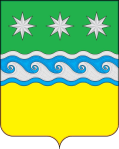 АДМИНИСТРАЦИЯ ЗАВИТИНСКОГО РАЙОНА АМУРСКАЯ ОБЛАСТЬГЛАВА ЗАВИТИНСКОГО РАЙОНАП О С Т А Н О В Л Е Н И Еот  10.03.2020								                       №  91г. ЗавитинскО внесении изменений в административный регламент предоставления муниципальной услуги  «Выдача разрешения на ввод в эксплуатацию объекта капитального строительства, расположенного на территории Завитинского района»Исполнитель:Начальник отдела архитектуры и градостроительства В.Н. ПавлюкСогласовано:Начальник отдела по труду, социальным и правовым вопросамС.С.СегодинаУправляющий делами администрации района  	Е.В. РозенкоЗаместитель главы администрации района по муниципальному  хозяйствуП.В. Ломако